Anfrage bzgl. sonderpädagogischer Beratung und UnterstützungDatum/Unterschrift Lehrkraft der allg. Schule              Datum/Unterschrift Schulleitung der allg. SchuleDieser Anfrage ist beigefügt:Pädagogischer Bericht als Anlage zur Anfrage bzgl. sonderpädagogischer Beratung und Unterstützungweitere vorliegende Unterlagen und Berichte über das Kind  (sofern eine Erlaubnis der Eltern zur Weitergabe vorliegt)ggf. SchweigepflichtentbindungPädagogischer Berichtals Anlage zur Anfrage auf sonderpädagogische Beratung und UnterstützungBildungsbiographieAngaben zum Leistungs- und Entwicklungsstand (Stand:         )KontextfaktorenDokumentation der bisherigen Förder- und UnterstützungsmaßnahmenFragestellung für den Sonderpädagogischen DienstDie Erziehungsberechtigte erhalten eine Kopie des Pädagogischen Berichts. Ort, Datum									Klassenleitung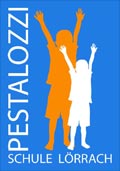 der Pestalozzischule -  SBBZ Förderschwerpunkt Lernen-Wintersbuckstr. 15A, 79539 Lörrach 
Telefon: 0160- 691 08 50schubert@ps-loerrach.de Schüler/inSorgeberechtigteVaterMutterSchüler/inSorgeberechtigtegeb. amAdressegeb. amAdresseWohnt bei:TelefonNationEmailSchuleKlasseKlassenlehrer/inTelefonEmailWir wurden über die Anfrage informiert und beraten.Der Pädagogische Bericht wurde uns ausgehändigt und erklärt. Wir sind mit der Anfrage bzgl. sonderpädagogischer Beratung und Unterstützung einverstanden. Datum/Unterschrift ErziehungsberechtigteKindergarten und SchulbesuchKindergarten und SchulbesuchKindergarten und SchulbesuchvonbisEinrichtungEmotionalität und Sozialverhalten(z.B. Belastbarkeit, Selbstwertgefühl, Frustrationstoleranz, eigenes Zutrauen, Kontaktfähigkeit, Empathie, Einhalten von Regeln, Konfliktfähigkeit, Auffälligkeiten in bestimmten Situationen, Ängste, Aggressionen, Reaktionen auf pädagogische Maßnahmen, Verhalten gegenüber Mitschülern und Sachen, Verhalten im Unterricht und in der unterrichtsfreien Zeit, Position in der Klasse, Selbstbild…)Lern- und Arbeitsverhalten(z.B. Ausdauer, Durchhaltevermögen, Motivation, Neugierde, Interesse, Konzentration, Selbständigkeit, Eigeninitiative, Arbeitstempo, Aufgabenverständnis, Arbeitsweise, Arbeitshaltung, Lernbereitschaft, Hausaufgaben, Unterschiede in verschiedenen Fächern / bei verschiedenen Lehrkräften…)Wahrnehmung und Motorik(Hören z.B. Geräusche, Laute, Wörter erkennen, Gedächtnis für Gehörtes…Sehen z.B. räumliche Orientierung, Vertauschen optisch ähnlicher Buchstaben, Einhalten der Lineatur, …Motorik z.B. Feinmotorik, Grobmotorik, Koordination, Gleichgewicht, motorische Unruhe, …)Sprache und Sprechen(z.B. Kommunikationsfähigkeit, Sprachverständnis, Lautbildung, Wortschatz, Grammatik, Satzbildung, spricht laut / leise, Erstsprache, Zweisprache Deutsch seit wann, weitere Sprachen…)Kompetenzen im Bereich Lesen und SchreibenLesen: Buchstabenkenntnis, Synthese- und Analysefähigkeit, Lesegeschwindigkeit, Lesegenauigkeit (Verwechslung, Auslassung von Buchstaben), flüssiges Lesen, Sinnentnahme auf Wort-, Satz-, TextebeneSchreiben: Stifthaltung, Handschrift, Schreibgeschwindigkeit, Abschreiben, Kenntnis der Laut-Buchstaben-Beziehung, phonologische Bewusstheit, alphabetische Strategie, Anwendung von Rechtschreibregeln, Fehleranalyse, Aufsätze, … Kompetenzen im Bereich Mathematik(z.B. Zahlbegriff, Mengenerfassung, Orientierung im Zahlenraum, Operationsverständnis, Zehnerübergang, Einmaleins, Automatisierung der Grundrechenaufgaben, Platzhalteraufgaben, Rechenstrategien, Einsatz / Anwendung von Hilfsmittel, Sachaufgaben, Geometrie, ...)Familiäre Faktorenz.B. seit wann lebt die Familie in Deutschland, Umwelt, Geschwister, Freizeit, Betreuung, …Schulische Faktorenz.B. klasseninternes Förderkonzept, Klassengröße, VKL, Klassen-, Lehrerwechsel, …Personenbezogene Faktorenz.B. Selbstbild, Einstellungen, Motivation, …auch: besondere Begabungen, Stärken, Interessen, Kompetenzen, Gesundheit, …z.B. Diagnostik (Lernstandserhebung, VERA3, …) Differenzierungsmaßnahme, Stütz-Förderkurs, Nachteilsausgleich, Elterngespräch, Klassenkonferenz, Beratungslehrer, SPBS, Jugendhilfe, med. Diagnosen, usw.z.B. Diagnostik (Lernstandserhebung, VERA3, …) Differenzierungsmaßnahme, Stütz-Förderkurs, Nachteilsausgleich, Elterngespräch, Klassenkonferenz, Beratungslehrer, SPBS, Jugendhilfe, med. Diagnosen, usw.z.B. Diagnostik (Lernstandserhebung, VERA3, …) Differenzierungsmaßnahme, Stütz-Förderkurs, Nachteilsausgleich, Elterngespräch, Klassenkonferenz, Beratungslehrer, SPBS, Jugendhilfe, med. Diagnosen, usw.Datum / ZeitraumWas?Bemerkungen(Ergebnisse, Vereinbarungen, Ziele, Wirksamkeit, Bericht vom … ist beigefügt)(bitte auf die vorhandene Problematik beziehen und konkretisieren, warum und mit welchem Ziel Unterstützung und Beratung gewünscht wird, Erwartungen an den Sonderpädagogischen Dienst)